
Vary your protein tracker 
Keep track of how many different protein foods you have this week. We should eat a variety of different protein foods.
      How many different protein foods did you have? 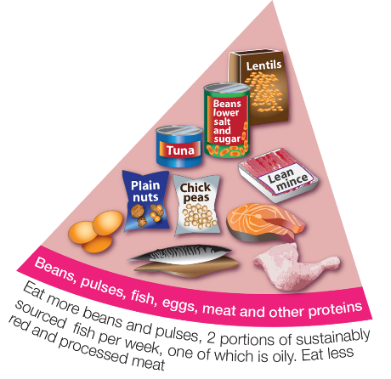                                    How many were from plants?                               What other protein foods could you try?DayProtein foods eatenMondayTuesdayWednesdayThursdayFriday